CV Energie voor meer Natuur					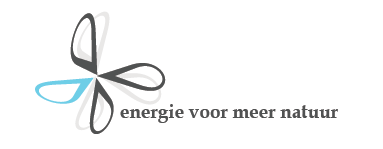 Uitnodiging Algemene VergaderingDinsdag 25 mei 2021, 20 uBeste vennoot,Met dit bericht willen we u aankondigen dat de Algemene Vergadering van de CV “Energie voor meer Natuur” doorgaat op dinsdag 25 mei  om 20 u.  Omwille van de coronamaatregelen is het niet mogelijk om een vergadering met fysieke aanwezigheid te organiseren. De vergadering zal dan ook doorgaan via videoconferentie met Zoom.De resultatenrekening zal beschikbaar zijn op onze website.Indien u hieraan wil deelnemen vragen we u om dit per mail te bevestigen en daarbij te vermelden hoeveel aandelen u vertegenwoordigt. Gelieve via mail hiervoor aan te melden tegen uiterlijk vrijdag 21 meiVOLMACHT
Vennoten die verhinderd zijn, kunnen zich op de algemene vergadering laten vertegenwoordigen door een andere vennoot door gebruik te maken van een volmachtformulier in bijlage. Elke vennoot kan slechts één volmacht dragen. Degene die u een volmacht geeft moet dit eveneens aan ons melden via mail.Voor wie niet vertrouwd is met Zoom, hierbij kort de werkwijze :U hebt ofwel een PC/laptop nodig, evtl met camera of een smartphone. Om Zoom te gebruiken moet u een gratis account aanmaken bij Zoom.us. Twee dagen voor de AV ontvangt u dan een mail met een link om te kunnen deelnemen. We vragen om zich 30 min voor de start van de vergadering aan te melden via deze link zodat we de aanwezigheden kunnen registreren. Tijdens de vergadering kunnen er vragen gesteld worden via chat.  Agenda van de algemene vergadering:	19.30 u: Registratie stemgerechtigde coöperanten20.00 u: Goedkeuring agenda.Voorstelling van het werkingsverslag en de jaarrekeningen 2020en het verslag van de bedrijfsrevisor, voorstel besteding winsten, toelichting plannen voor 2021 20.30 u: Vragen20.50 u: Stemmingen : Goedkeuring jaarverslag,  goedkeuring financieel verslag, bestemming resultaat 2020, kwijting van de bestuurders21u00: EindeIn bijlage  vindt u een antwoordformulier en een volmachtformulier. Als u de Algemene Vergadering wenst bij te wonen vragen we u vriendelijk om het antwoordformulier in te vullen en ten laatste op door te sturen tegen vrijdag 21 mei per email.  N.B. Terugkopen aandelenDe raad van Bestuur van EVMN herinnert er de aandeelhouders aan dat zij steeds kunnen vragen om hun aandelen terug over te kopen. De cv beschikt over voldoende financiële middelen om hierop in te gaan.N.B. Onze organisatie heeft geen email adres van U als aandeelhouder, vandaar dat wij u deze uitnodiging doorsturen per brief. Mogen we u vragen om uw email adres door te sturen naar : info@energievoormeernatuur zodat we in het vervolg alle info over Energie Voor Meer natuur langs digitale weg kunnen doorsturen? Hoogachtend,Willy Ibens, voorzitterp.a. Natuurpunt Antwerpen-Noord&Kempen vzwSteenstraat 252180 Ekeren